ЧЕРКАСЬКА ОБЛАСНА РАДАР І Ш Е Н Н Я_____________                                                                               № ___________ПРОЄКТвноситься депутатом фракції «Європейська Солідарність» 
в Черкаській обласній раді Сущенком Р.В.Про звернення депутатів Черкаської обласної ради до Верховної Ради України та Кабінету Міністрів України щодо  спрощення ввезення гуманітарної допомоги в УкраїнуВідповідно до частини другої статті 43 Закону України «Про місцеве самоврядування в Україні» обласна рада в и р і ш и л а :звернутися до Верховної Ради України та Кабінету Міністрів України щодо спрощення ввезення гуманітарної допомоги в Україну (текст звернення додається).Голова									    А. ПІДГОРНИЙ Додатокдо рішення обласної ради від ___________ № ___/VIIIВерховній Раді УкраїниКабінету Міністрів УкраїниЗвернення депутатів Черкаської обласної радидо Верховної Ради України та Кабінету Міністрів України щодо  спрощення ввезення гуманітарної допомоги в УкраїнуЗавезення українськими волонтерами допомоги для Збройних Сил України та інших підрозділів Сил оборони є одним з ключових факторів стійкості нашої держави. Волонтерська допомога дозволяє нашим воїнам отримати необхідне там, де державна система не відповідає вимогам або не встигає за потребами. У цих умовах найбільш логічним рішенням є максимально спростити ввезення допомоги та розподіл її між підрозділами, які її потребують. Разом з тим, Постанова Кабміну «Деякі питання пропуску та обліку гуманітарної допомоги в умовах воєнного стану» (№953 від 05.09.2023 року) передбачає, що спрощеній системі буде покладено край уже з 1 грудня 2023 року. Згідно з новими правилами, отримувачі повинні будуть внести дані про гуманітарне постачання до електронної системи, використовуючи кваліфікований електронний підпис. Також, їм слід буде надавати надмірні деталі про вміст гуманітарних вантажів, отримувати унікальний код, подавати звіти тощо. Процедура створює бюрократичні перешкоди для надавачів, отримувачів і набувачів допомоги. Для скасування постанови було створено петицію, яка набрала необхідну для розгляду кількість підписів. 8 листопада 2023 року Верховна Рада України ухвалила Закон «Про внесення змін до деяких законодавчих актів щодо спрощення порядку ввезення, обліку та розподілу гуманітарної допомоги» (проект №9111 від 16.03.2023). Документ справді наближає до сучасних реалій норми застарілого закону «Про гуманітарну допомогу» 1999 року. Однак і він залишає регулювання порядку 
і особливостей надання гуманітарної допомоги, фактично, уряду. Відтак може виникнути ситуація, коли надмірні ускладнення у наданні допомоги будуть подані як «врегулювання питання відповідно до закону». Щоб уникнути цього і зберегти ефективно працюючий механізм допомоги фронту, Черкаська обласна рада звертається до Кабінету Міністрів України з вимогою: скасувати Постанову «Деякі питання пропуску та обліку гуманітарної допомоги в умовах воєнного стану» (№953 від 05.09.2023 року); розробити, із обов'язковим залученням надавачів допомоги і волонтерської спільноти, Постанову, яка не перешкоджатиме забезпеченню фронту.	Основою має стати чинна Постанова Кабміну «Деякі питання пропуску гуманітарної допомоги через митний кордон України в умовах воєнного стану» (№174 від 01.03.2022), чинність якої необхідно продовжити на час підготовки нового документу.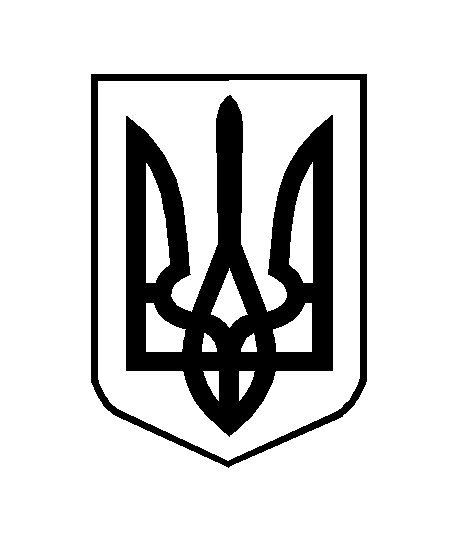 